П О С Т А Н О В Л Е Н И Еот 28.05.2018   № 646г. МайкопО внесении изменения в Перечень должностных лиц Администрации муниципального образования «Город Майкоп», уполномоченных составлять протоколы об административных правонарушенияхВ связи с организационно – штатными изменениями в Администрации муниципального образования «Город Майкоп», п о с т а н о в л я ю:1. Внести изменение в Перечень должностных лиц Администрации муниципального образования «Город Майкоп», уполномоченных составлять протоколы об административных правонарушениях, утвержденный постановлением Администрации муниципального образования «Город Майкоп» от 20.07.2017 № 789 «Об утверждении Перечня должностных лиц Администрации муниципального образования «Город Майкоп», уполномоченных составлять протоколы об административных правонарушениях» (в редакции постановлений Администрации муниципального образования «Город Майкоп» от 23.11.2017 № 1404, от 05.02.2018 № 102,  от 06.04.2018 № 437), следующие изменения: 1.1 Дополнить его строкой 36 следующего содержания: 1.2 Заменить строку: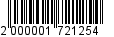 строкой:2. Опубликовать настоящее постановление в газете «Майкопские новости» и разместить на официальном сайте Администрации муниципального образования «Город Майкоп».3. Постановление «О внесении изменения в Перечень должностных лиц Администрации муниципального образования «Город Майкоп», уполномоченных составлять протоколы об административных правонарушениях вступает в силу со дня его опубликования.Глава муниципального образования«Город Майкоп»                                                                                 А.Л. ГетмановАдминистрация муниципальногообразования «Город Майкоп»Республики Адыгея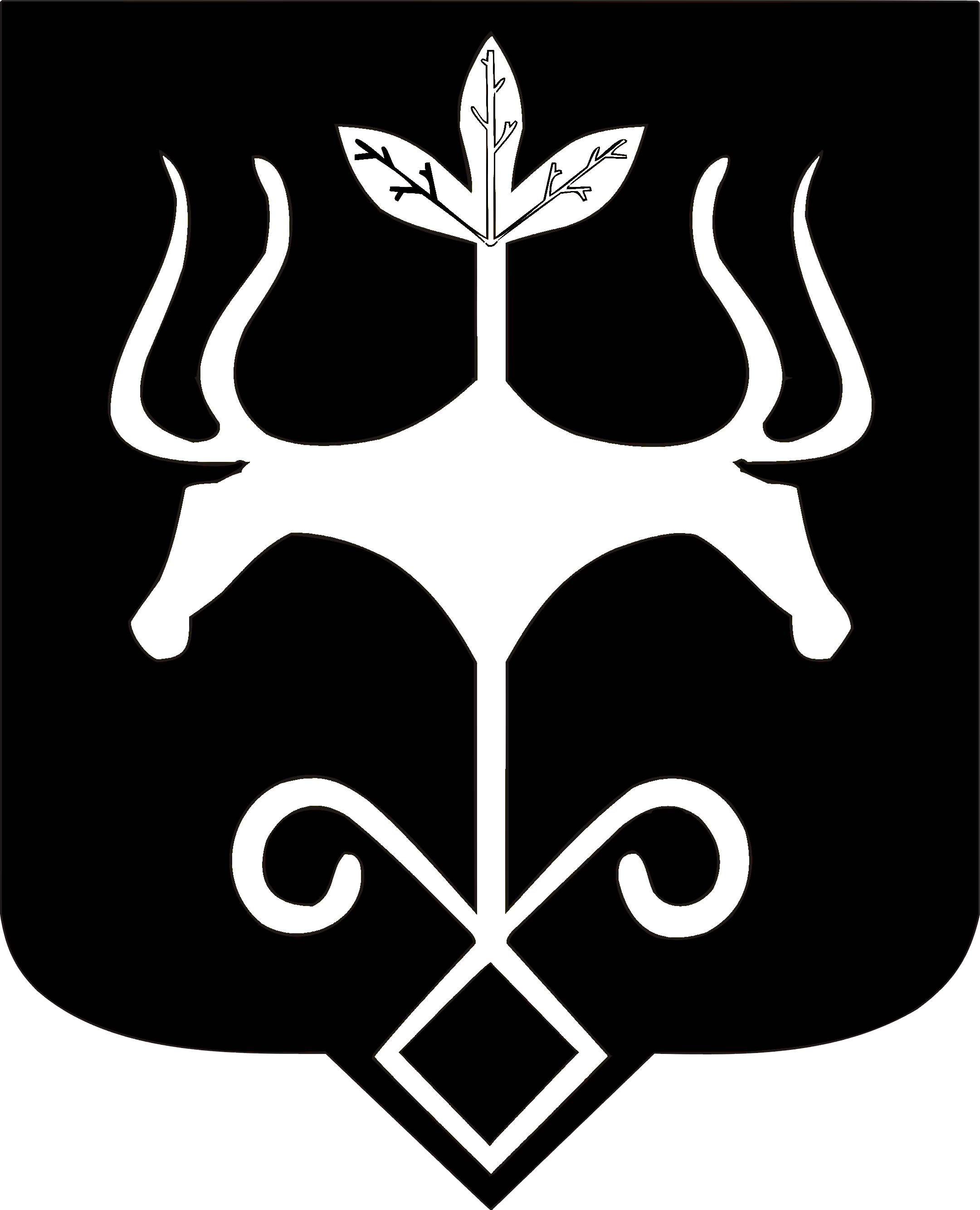 Адыгэ Республикэммуниципальнэ образованиеу «Къалэу Мыекъуапэ» и Администрацие36Шумафов Руслан Алиевич заместитель Руководителя Управления развития предпринимательства и потребительского рынка22, 31.18Бризицкая Надежда Васильевна Ведущий специалист Управления развития предпринимательства и потребительского рынка31.18Сташ Насып Басам Ведущий специалист Управления развития предпринимательства и потребительского рынка22, 31.1